Základná škola, Mallého 2, 909 01 Skalica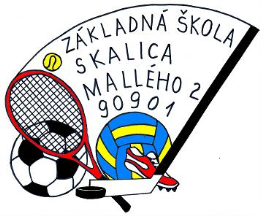 ---------------------------------------------------Ponuka práce - učiteľ/ka matematikyV zmysle § 11a ods. 1 zákona č. 317/2009 Z. z. o pedagogických zamestnancoch a o zmene a doplnení niektorých zákonov znení predpisov zverejňujeme informáciu o voľnom pracovnom mieste pedagogických a odborných zamestnancov:Názov a adresa zamestnávateľa: Základná škola Mallého 2, SkalicaKategória voľného pracovného miesta: učiteľ
Podkategória: učiteľ/učiteľka pre nižšie sekundárne vzdelávanie
Kvalifikačné predpoklady: podľa zákona č. 317/2009 Z.z. o pedagogických a odborných zamestnancoch a o zmene a doplnení niektorých zákonovPlatové podmienky: v zmysle zákona č. 318/2018 Z.z., ktorým sa mení a dopĺňa zákon č. 553/2003 Z.z. (podľa stupnice platových taríf pedagogických zamestnancov od 1.1.2019)Nástup: od 8.1.2019
Rozsah úväzku: 100%Požadované doklady:žiadosť o prijatie do zamestnaniaprofesijný životopisdoklady o ukončenom vzdelanísúhlas so spracovaním osobných údajovvýpis z registra trestov nie starší ako 3 mesiaceŽiadosť o prijatie  spolu s požadovanými dokladmi doručte najneskôr do 3.1.2019 mailom na adresu zs.malleho2@centrum.sk.  Bližšie informácie na tel. čísle 034/664 45 56, +421 905 460 108.Skalica, 3.1.2019                                                                            Mgr. Peter Martinovský                                                                                                                         riaditeľ školy